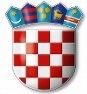 REPUBLIKA HRVATSKA VLADA REPUBLIKE HRVATSKE URED ZA LJUDSKA PRAVA I PRAVA NACIONALNIH MANJINARezultati druge faze testiranjakandidata/kinja prijavljenih na javni natječajobjavljen u „Narodnim novinama“ broj 12/2023 od 1. veljače 2023.RANG-LISTARadno mjesto: 1. savjetnik/ca u Vladi i Vladinom uredu – 1 izvršitelj/icaRed. br.KANDIDAT/KINJA - ŠIFRATest iz provjere znanja radana računalu – broj bodovaTest iz provjere znanja engleskog jezika – brojbodovaUkupno ostvareni bodovi u drugoj fazi testiranja1.IS-1971.10,0010,0020,002.ŠM-1979.10,009,0019,003.ŠD-1989.10,009,0019,004.RD-1987.9,009,2018,205.GF-1991.9,007,0016,00